Бесплатная психологическая помощь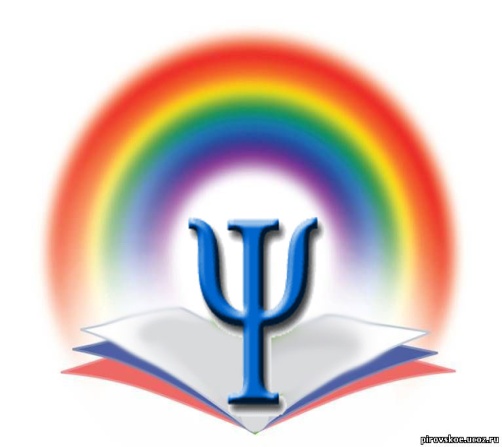 Сегодня сообщество психологов образования предлагает свою безвозмездную помощь всем, кто в ней нуждается! Дорогие ребята, родители, бабушки и дедушки, коллеги — все наши земляки — мы рядом, мы готовы помочь и поддержать каждого из вас! Если очень неуютно, сложно, страшно и тревожно — ЗВОНИТЕ, пишите в Viber и WhatsApp! Мы обязательно ответим! Вместе мы сила!!!СПИСОК ПСИХОЛОГОВ ПЕНЗЕНСКОЙ ОБЛАСТИ, ГОТОВЫХ ОКАЗАТЬ БЕЗВОЗМЕЗДНУЮ ПСИХОЛОГИЧЕСКУЮ ПОМОЩЬ НУЖДАЮЩИМСЯ НА ПЕРИОД ПРОФИЛАКТИЧЕСКИХ И КАРАНТИННЫХ МЕР В СВЯЗИ С ЭПИДЕМИЕЙ КОРОНАВИРУСНОЙ ИНФЕКЦИИПо всем вопросам психологической помощи  детям, родителям, бабушкам и дедушкам можно обращаться к педагогу-психологу МБОУ гимназия № 42 города Пензы Потаповой Вере Ивановне  по телефону и  в Viber 89623980493, по электронной почте veraip@list.ru№ п/пгород/районФИООРГАНИЗАЦИЯКОНТАКТНЫЙ НОМЕР ТЕЛЕФОНА1.Пензенская область, город ПензаКарамышева Татьяна Николаевнагл. внештатный психолог в системе образования ПО, зам. директора ППМС центра ПО8-964-871-00-782.г. ПензаБывшева Татьяна ВалентиновнаГАПОУ ПО ПКСТПБ, д/с № 718-927-098-29-293.г. ПензаТышкунова Марьяна АнатольевнаЗаведующая Центром социально-психологической помощи ПГУАС8-963-106-89-334.г. ПензаФедина Ирина СергеевнаБППК г. Пенза ППМС центра ПО8-927-369-30-91